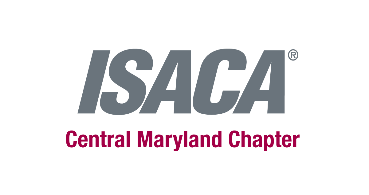 ISACA Central Maryland Chapter and Greater Washington is hosting a 2019 Early Career and Young Professionals Multi-Organization Networking Social on September 19, 2019 at the Pinstripes North Bethesda.  Are you a recent college graduate entering the workforce for the first time? Maybe you are someone who has just changed careers or someone who is exploring your next career move?  Want to connect with other professionals?  If so, ISACA® GWDC and ISACA® Central Maryland are hosting a networking event with you in mind! We invite you to join us on September 19, 2019, 6:00-8:00pm, at Pinstripes North Bethesda to connect with other early career and young professionals! Please feel free to bring a friend or colleague who may be interested in joining ISACA. We will have light food, beverages, and bowling!  Event Sponsorship opportunitiesCompany’s name is displayed at the event and placed on our ISACA-CMC website. Beverage sponsor $500 Food sponsor $500 Game sponsor $500If you are interested in a sponsorship, please complete this form and email to YPA@isaca-cmc.orgSincerely,Tram – your ISACA CMC Young Professional AmbassadorBusiness Name:Contact Name:Phone Number:Email Address:Signature: